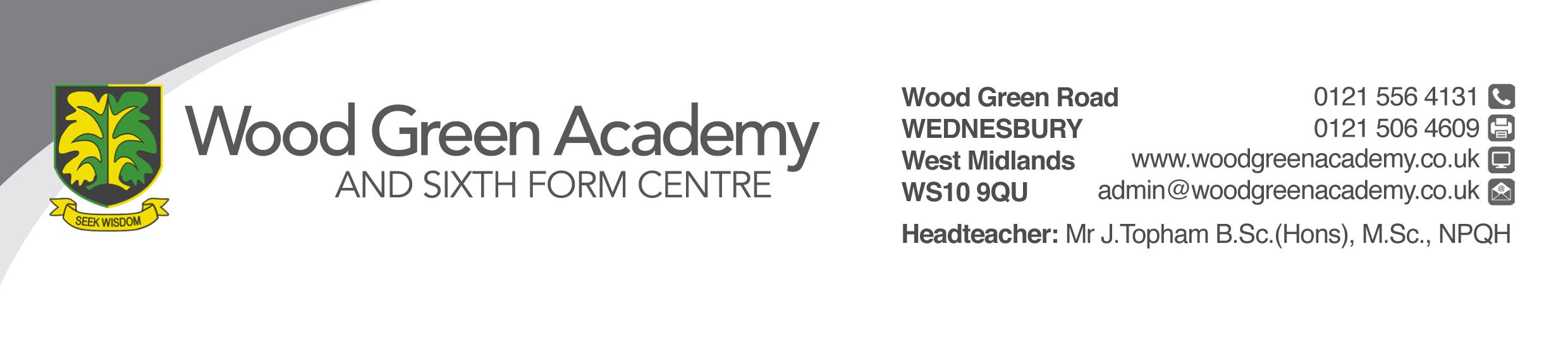 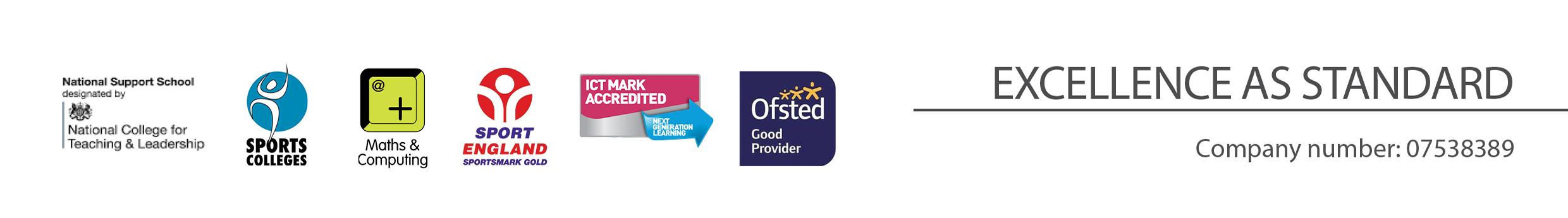 REQUIREMENTESSENTIALDESIRABLELEGAL REQUIREMENTSEnhanced DBS Clearance including children barred listsQUALIFICATIONSPrincipally assessed through letter and application formCompleted a course leading to DfE recognised teaching qualification (QTS)Qualified to degree level Completed or working towards National SENCo qualificationNPQSL / NPQML or comparable qualificationsSLEMastersEXPERIENCE and PROFESSIONAL COMPETENCEPrincipally assessed through letter, application formExtensive experience of working with SEND students Wide range of learning and teaching skillsEffective lesson planning to meet the needs of all studentsEffective classroom managementAbility to engage and motivate all studentsCompleted action research in teaching and learningExperience of developing others (leading CPD, ECT or ITT mentoring)Currently teaching in a secondary schoolKNOWLEDGEPrincipally assessed through letter and interview processUp to date subject knowledgeAble to manipulate and analyse pupil dataMonitoring, assessment, target setting, recording and reporting of pupil progressCurrent education initiativesSEND and EHCPsSchool self-evaluationCurrent education initiatives that affect the wider schoolKnowledge of external agencies COMMUNICATIONSPrincipally assessed through letter and interview processHave excellent written and verbal communication skillsInterpersonal skills PERSONAL ATTRIBUTESPrincipally assessed through references, letter and interview processTo be committed to safeguarding and promoting the welfare of children and young people Enthusiasm, energy, vigour, reliability and integrityFlexibility and willingness to be involved in the schoolCommitted to teaching and a willingness to continue to learn through professional developmentHigh student expectationsWork effectively as a member of a teamBe an effective role model through presentation and personal conductCommitted to professionally developing othersInnovative and creative, willing to try and adapt new ideas and approaches